Lacu SaratHotel: Lacul Sarat 2*Toate tarifele includ micul dejun (15  Ron).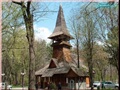 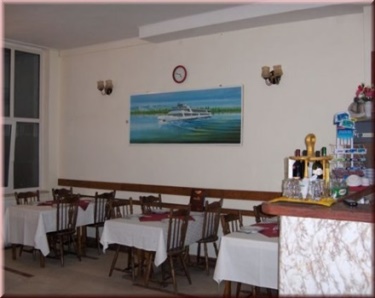 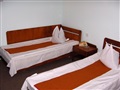 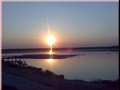 Cazare: 79  camere duble şi apartamenteDotări camere: televizor, cablu TV, telefon, baie cu cadă sau cabină duş.Servicii oferite la cazare incluse în tarif: mic dejun, parcare proprie în aer liber.Restaurant & bar: 1 restaurant cu 50 de locuri, bar de ziAlte facilităţi contra cost: în cadrul hotelului Flora există: bază de tratament, bazin hidro-kinetoterapie, saună, sală de gimnastică.Camera 	Tarife Cameră dubla	168Camera single	132